VSTUPNÍ ČÁSTNázev moduluPráce před hostem (Složitá obsluha hostů)Kód modulu65-m-3/AC57Typ vzděláváníOdborné vzděláváníTyp modulu(odborný) teoreticko–praktickýVyužitelnost vzdělávacího moduluKategorie dosaženého vzděláníH (EQF úroveň 3)L0 (EQF úroveň 4)Skupiny oborů65 - Gastronomie, hotelnictví a turismusKomplexní úlohaProfesní kvalifikaceSložitá obsluha hostů
(kód: 65-008-H)
Platnost standardu od22. 11. 2011Obory vzdělání - poznámky65 - 41 - H/01  Kuchař - číšník65 - 51 - L/01 GastronomieDélka modulu (počet hodin)32Poznámka k délce moduluPlatnost modulu od30. 04. 2020Platnost modulu doVstupní předpokladyVstupním předpokladem jsou osvojené výsledky z předchozích modulů z oblasti odbytu a obsluhy: Inventář, Jednoduchá obsluha hostů:znalost hygienických zásad, BOZPgastronomických pravidel (tvorba jídelních a nápojových lístků, menu)společenských pravidelinventář a jeho použitítechnik a systémů obsluhyjednoduché obsluhyzpůsobů prodeje, nabídky a placení.JÁDRO MODULUCharakteristika moduluKvalifikační modul se věnuje tématům souvisejícím s osobní i provozní hygienou, s přípravou pracoviště, s inventářem vhodným pro složitou obsluhu, technikou a systémem obsluhy, sestavováním složitého menu, komunikací se zákazníky a společenským pravidlům při obsluze, servisu pokrmů a nápojů včetně prezentace. Žáci budou připraveni pro složení zkoušky z profesní kvalifikace 65-008-H Složitá obsluha hostů. Teoretická výuka bude vhodně doplněna praktickými ukázkami za použití inventáře pro složitou obsluhu a správnou technikou servisu při složité obsluze.Žáci získají vědomosti o:formách složité obsluhytechnice a systému práce ve složité obsluzepřípravě pracoviště a stolu hostaprezentaci a servisu pokrmů včetně komunikaci s hostysprávném postupu při flambování, dranžírování a barbecue.Očekávané výsledky učeníOčekávané výsledky učení vycházejí z kompetencí definovaných v profesní kvalifikaci 65-008-H Složitá obsluha hostů:Vyúčtování tržebUvedení hostů, poskytnutí pomoci při výběru z jídelního lístkuVyřizování objednávek hostůSestavení jídelního lístku a sledu pokrmůInkasování plateb od hostůPříprava a podávání nápojůNakládání s inventářemRozlišení základních způsobů obsluhy a akcíPodávání pokrmů a nápojů složitou obsluhouProvádění hygienicko-sanitační činnosti v potravinářských provozech a dodržování hygienických předpisůŽák:charakterizuje složitou obsluhu a popíše její formysestaví jídelní a nápojový lístek, menu pro danou příležitostseznámí hosty s nabídkou pokrmů a nápojůprofesionálně jedná s hosty, komunikuje v cizím jazycekomunikuje se zákazníky při přípravě i servisu pokrmů a nápojůovládá společenská pravidlapřipravuje pracoviště a vybere vhodný inventář k servisusestaví objednávku, provede její servis a vyúčtovánípopíše postupy dohotovování pokrmů před hostem, překládání na talíř, úpravu na talíři a samotný servis hostůmpřipraví pracoviště, použije adekvátní technologické vybavení a  inventář pro překládání pokrmů a pro dohotovování pokrmů před hostem (míchání, dochucování, flambování, dranžírování, fondue, barbecue, ostatní pokrmy připravované před hostem)posuzuje rizika a aplikuje správné hygienické zásady a pravidla BOZP.Kompetence ve vazbě na NSK65-008-H Složitá obsluha hostůObsah vzdělávání (rozpis učiva)1. Složitá obsluhacharakteristika, rozdělení do základní a vyšší formy, popis jednotlivých forem2. Francouzský systém obsluhyrozdělení pracovníků do pracovních pozic a jejich pracovní náplň3. Složité menupravidla pro sestavování4. Příprava pracoviště a inventářepříprava jídelních stolů, pomocných stolů a pomocných vozíků, vybavení odpovídajícím inventářem5. Pravidla složité obsluhypřijímání a usazování hostů, předkládání jídelních a nápojových lístků, sestavování a evidence objednávky, komunikace s výrobní částí, realizace objednávky, prezentace objednávky, postupný servis objednávky, vyúčtování objednávky6. Servis jednotlivých chodů v základní formě složité obsluhypříprava pracoviště, pomocných stolů a vozíků, inventářepřekládání a servis studených a teplých předkrmů, polévek, hlavních chodů, dezertů, moučníků, ovoce, kávy, aperitivů, nápojů, digestivu7. Dochucování pokrmůcharakteristika a popis techniky prácepříprava pracoviště, pomocných stolů a vozíků, inventáře,postup dochucování za použití dochucovacích prostředků a ingrediencí8. Míchání pokrmů před hostempříprava pracoviště, pomocných stolů a vozíků, inventářepostup míchání předkrmových salátů a koktejlů, přílohových salátů, tatarského bifteku, špaget, dohotovování polévek9. Flambovánícharakteristika, popis techniky prácepříprava pracoviště, pomocných stolů a vozíků, inventáře, surovinpostup flambování palačinek, ovoce, masa10. Dranžírovánícharakteristika, popis techniky prácepříprava pracoviště, pomocných stolů a vozíků, inventáře, surovinpostup dranžírování ryb (pstruh) a mořských plodů (humr), drůbeže (kuře), vepřového masa (sele), hovězího masa (Chateaubriand, T-bone steak, Porterhouse steak)11. Fonduecharakteristika a popis techniky práce, druhy fonduepříprava pracoviště, pomocných stolů a vozíků, inventáře, surovin12. Barbecuecharakteristika a popis techniky prácepříprava pracoviště, pomocných stolů, pomocných vozíků, grilů, inventáře, surovinpostup grilování steaku z tuňáka, steaku z halibuta a grilované zeleniny13. Ostatní pokrmy dohotovované před hostemcharakteristika a popis techniky prácepříprava pomocných stolů a vozíků, inventáře, surovinUčební činnosti žáků a strategie výukyUčební činnost žáků probíhá ve třídě, odborné učebně nebo na odborném výcviku, forma výuky je frontální, skupinová i individuální. Výukovou metodou je výklad učitele doplněný prezentacemi na jednotlivá témata, práce s obrazem, statická a dynamická projekce tzn. využití informačních a komunikačních technologií, předvádění, pozorování, praktické ukázky a jejich procvičování. Přípravy na vyučovací jednotku jsou zpracované na základě poznatků z odborné literatury a z odborných dovedností vyučujícího.K úspěšnému dosažení výsledků je doporučeno procvičování (kladení vhodných otázek), pravidelné opakování učiva formou ústního, písemného zkoušení a praktických ukázek.Žák:sleduje odborný výklad učitelepři své činnosti uplatňuje práci s textemvyužívá internetové zdrojesleduje obrazovou a video projekcipozoruje názorné ukázkypracuje se získanými informacemi a vybírá si, které využije pro danou problematikuaplikuje teoretické poznatky do praktických ukázek1. Charakterizuje složitou obsluhu, rozdělí a popíše jednotlivé formy.2. Vysvětlí francouzský systém obsluhy, vyjmenuje pracovníky a jejich pracovní zařazení, popíše pracovní náplň a organizaci práce.3. Stanoví pravidla pro sestavování složitého menu, dbá na grafickou stránku menu a obsahovou správnost.4. seznámí se s prostřením a založením inventáře na jídelní stoly, s prostřením servírovacího stolku a potřebným inventářem.5. Vysvětlí pravidla přijímání a usazování hostů, předkládání jídelních a nápojových lístků, sestavování a evidenci objednávky, komunikaci s výrobní částí, realizaci objednávky, prezentaci objednávky, postupný servis objednávky, vyúčtování objednávky.6. V základní formě složité obsluhy odborně přeloží a servíruje jednotlivé chody (překládání a servis studených a teplých předkrmů, polévek, hlavních chodů, dezertů, moučníků, ovoce, kávy, aperitivů, nápojů, digestivu).7. Charakterizuje dochucování pokrmů před hostem, připraví a prostře jídelní stůl, vybaví odpovídajícím inventářem pomocný stůl, při dochucování pokrmů postupuje odborně a používá vhodné dochucovací prostředky a ingredience.8. Charakterizuje míchání pokrmů před hostem, připraví a prostře jídelní stůl, vybaví odpovídajícím inventářem pomocný stůl, popíše postup míchání předkrmových salátů a koktejlů, přílohových salátů, tatarského bifteku, špaget, dohotovování polévek.9. Charakterizuje flambování, připraví a prostře jídelní stůl, vybaví odpovídajícím inventářem pomocný stůl, připraví a vybaví odpovídajícím inventářem flambovací vozík, manipuluje s flambovacím vozíkem v souladu s BOZP, popíše postup flambování palačinek, ovoce, masa a postup servisu.10. Charakterizuje dranžírování, připraví a prostře jídelní stůl, vybaví odpovídajícím inventářem pomocný stůl, připraví, vybaví a správně používá dranžírovací vozík v souladu s BOZP, popíše postup dranžírování ryb (pstruh) a mořských plodů (humr), drůbeže (kuře), vepřového masa (sele), hovězího masa (Chateaubriand, T-bone steak, Porterhouse steak).11. Charakterizuje fondue, vyjmenuje a popíše druhy fondue, připraví a prostře jídelní stůl, připraví a vybaví pomocný stůl, založí inventář odpovídající pro fondue, vyjmenuje vhodné suroviny, popíše postup.12. Charakterizuje barbecue, připraví, prostře a vybaví odpovídajícím inventářem pomocný stůl, připraví, vybaví a správně zachází s grilem v souladu s BOZP, popíše postup grilování steaku z tuňáka, steaku z halibuta a grilované zeleniny.13. Učí se vhodné suroviny k dohotovování ostatních pokrmů před hostem, připraví a prostře jídelní stůl, připraví a vybaví pomocný stůl a vozík, popíše postup při dohotovování pokrmu před hostem.Zařazení do učebního plánu, ročník65 - 41 - H/01  Kuchař - číšník65 - 51 - L/01 Gastronomie2. ročníkVÝSTUPNÍ ČÁSTZpůsob ověřování dosažených výsledkůVýsledky žáků jsou ověřovány ústním, písemným a praktickým zkoušením.Písemné zkoušení je realizováno formou testu s výběrem odpovědí a formou otevřených odpovědí.U praktického zkoušení žák předvede přípravu, dohotovování a servis vybraného pokrmu dle zadání učitele, například flambování palačinek, dranžírování pstruha, porcování kuřete, přípravu fondue, barbecue.Při využití písemného zkoušení formou otevřených otázek s tématy:Složitá obsluhaSystém obsluhySložité menuPříprava pracoviště a inventářePravidla složité obsluhyZákladní forma složité obsluhyMíchání pokrmů před hostemDochucování pokrmů před hostemFlambováníDranžírováníFondueBarbecueOstatní pokrmy dohotovované před hostemKritéria hodnoceníKritéria hodnocení vycházejí z hodnoticího standardu profesní kvalifikace:Uvést hosty ke stolům, usadit podle společenských pravidelPředložit jídelní a nápojový lístekOrientovat hosty v nabídce pokrmů a nápojů¨Sestavit objednávku (menu)Řešit obvyklé i neobvyklé situace u stoluProfesionálně jednat s hosty, komunikovat i v cizím jazycePřijmout a evidovat objednávku hosta – přesně a rychlePředat objednávku úseku výrobyPřevzít objednané pokrmy a nápoje na správném inventáři, ve správném množství a kvalitěSestavit jídelní a nápojový lístekPřipravit pracoviště pro složitou obsluhu, používat vhodný inventářPřevzít úkoly podle pracovních plánůDodržet posloupnost pracíProvádět servis pokrmů a nápojů formou složité obsluhy, dohotovování pokrmů před hostemDodržovat profesní etikuPoužít vhodná technologická zařízení pro konkrétní činnosti při obsluzeProvést vyúčtování s hostem – připravit a předložit účetPřijmout a vyúčtovat platbu s hostem, použít různé formy platebního styku podle přání hostaVyužít zúčtovací technikuDodržovat pravidla BOZP a pravidla požární ochranyZajistit zabezpečení inventáře po ukončení provozuProvést úklid pracoviště v souladu s hygienickými předpisy po ukončení provozuDodržovat hygienu osobní a hygienu práce v průběhu pracovních činnostíŽák musí splnit všechna kritéria, aby byl připraven pro složení zkoušky z profesní kvalifikace a pro pracovní uplatnění. Plnění jednotlivých kritérií je možné zaznamenávat do portfolia žáka.Modul bude považován za splněný, pokud se výsledky žáků ověří:1x ústním a 2x písemným zkoušením. Hodnotí se znalosti pravidel techniky obsluhy, znalost inventáře, gastronomická pravidla a jejich uplatňování, dodržování estetiky, hygienických a bezpečnostních pravidel na pracovišti, verbální projev žáka a jeho schopnost uplatňování pravidel společenského chování. V rámci odborného výcviku žák absolvuje praktickou zkoušku.U ústního zkoušení jsou hodnoceny odborné znalosti a vědomosti, provázanost jednotlivých témat.Při hodnocení testů je posuzována věcná správnost odpovědi.U praktického zkoušení je kladen důraz na odbornou správnost, samostatnost a dodržování zásad BOZP, hygieny a organizace práce při předvedení zadaného úkolu.Kritéria hodnocení:Stupeň 1 (výborný): Žák ovládá požadované poznatky, fakta, pojmy. Samostatně uplatňuje osvojené poznatky a dovednosti při řešení teoretických i praktických úkolů. Písemný i ústní projev je správný a přesný.Stupeň 2 (chvalitebný): Žák ovládá požadované poznatky, fakta, pojmy v podstatě uceleně. Samostatně nebo podle menších podnětů učitele uplatňuje osvojené dovednosti při řešení teoretických i praktických úkolů. Písemný i ústní projev mívá menší nedostatky ve správnosti a přesnosti.Stupeň 3 (dobrý): Žák má v osvojení požadavků, faktů, pojmů nepodstatné mezery. Podstatnější nepřesnosti a chyby dovede za pomoci učitele korigovat. V písemném, ústním i praktickém projevu má nedostatky ve správnosti a přesnosti.Stupeň 4 (dostatečný): Žák má v osvojení požadavků, faktů, pojmů závažné mezery. Závažné chyby dovede žák s pomocí učitele opravit. V písemném, ústním a praktickém projevu se objevují vážné nedostatky ve správnosti a přesnosti. Žák je nesamostatný a není tvořivý.Stupeň 5 (nedostatečný): Žák má v osvojení požadavků, faktů, pojmů závažné a značné mezery. Neprojevuje samostatnost, vyskytují se časté nedostatky při řešení zadaných úkolů a nedovede své vědomosti a dovednosti uplatnit ani s podněty učitele. V písemném, ústním a praktickém projevu má závažné nedostatky ve správnosti a přesnosti.Bodové hodnocení:100 % - 91 % výborný90 % - 71 % chvalitebný70 % - 51 % dobrý50 % - 31 % dostatečný30 % - 0 % nedostatečnýDoporučená literaturaSALAČ, Gustav. Stolničení. Vyd. 2. - dotisk. Praha: Fortuna, 2001. ISBN 80-7168-752-9.PoznámkyObsahové upřesněníOV NSK - Odborné vzdělávání ve vztahu k NSKMateriál vznikl v rámci projektu Modernizace odborného vzdělávání (MOV), který byl spolufinancován z Evropských strukturálních a investičních fondů a jehož realizaci zajišťoval Národní pedagogický institut České republiky. Autorem materiálu a všech jeho částí, není-li uvedeno jinak, je Zdeňka Erhartová. Creative Commons CC BY SA 4.0 – Uveďte původ – Zachovejte licenci 4.0 Mezinárodní.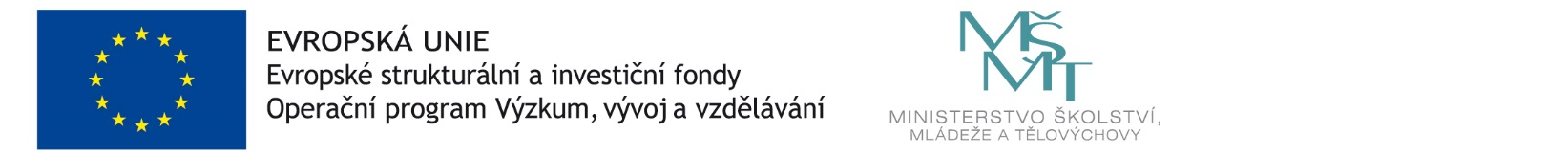 